РОССИЙСКАЯ ФЕДЕРАЦИЯ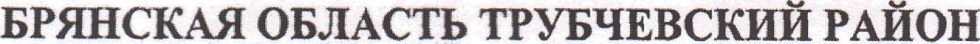 СЕЛЕЦКАЯ СЕЛЬСКАЯ АДМИНИСТРАЦИЯПОСТАНОВЛЕНИЕот 02 мая 2023 года №12Об изменении вида разрешенного использования земельному участку с кадастровым номером 32:26:0360101:602 площадью 692 кв. метров, расположенному по адресу: Российская Федерация, Брянская область, Трубчевский муниципальный район, село Селец, ул. Трубчевская, д.62 категории земель: земли населенных пунктовРуководствуясь пунктом 2 статьи 11 Земельного кодекса РФ, статьей 37 Градостроительного кодекса РФ, Классификатором видов разрешённого использования земельных участков, утвержденным приказом Федеральной службы государственной регистрации, кадастра в картографии от 10.11.2020 № П/0412, Правилами землепользования и застройки в новой редакции Селецкого сельского поселения Трубчевского района Брянской области, утверждёнными решением Трубчевского районного Совета народных депутатов от 27.02.2019 № 5-685 (ред. от 30.11.2021 № 6-280), в связи с уточнением вида разрешенного использования земельного участка Селецкая сельская администрация Трубчевского района Брянской областиПостановляет:Изменить вид разрешенного использования земельному   участку с кадастровым номером 32:26:0360101:602 площадью 692 кв. метров. расположенному по адресу: Российская Федерация, Брянская область, Трубчевский муниципальный район, село Селец, ул. Трубчевская, д. 62 категории земель: земли населенных пунктов с  «Для предпринимательской деятельности на «Государственное управление размещение зданий, предназначенных для размещения государственных органов, государственного пенсионного фонда, органов местного самоуправления, судов, а также организаций, непосредственно обеспечивающих их деятельности или оказывающих государственные и (или) муниципальные услуги (код вида-3.8.1)Настоящее постановление обнародовать на информационных стендах в помещении Селецкой сельской администрации и в общедоступных местах на территории Селецкого сельского  поселения (на здании Селецкой сельской администрации и в помещении Селецкой сельской  библиотеки), а также разместить его в информационно-телекоммуникационной сети «Интернет» на официальном сайте Трубчевского муниципального района (www.trubrayon.ru) на странице «Селецкое сельское поселение».Настоящее    постановление    вступает     в    силу    с    момента его обнародования.Контроль за исполнением настоящего постановление оставляю за собой.Глава Селецкойсельской администрации                                                                              Ж.Ф.Казачек